
                                 Province of the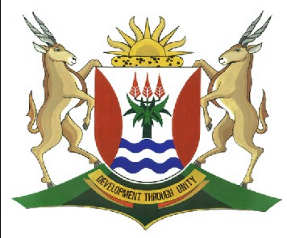 EASTERN CAPEEDUCATIONDIRECTORATE SENIOR CURRICULUM MANAGEMENT (SEN-FET)HOME SCHOOLING SELF-STUDY WORKSHEET ANSWER SHEET1.4.										                                   (10)SUBJECTLIFE SCIENCESGRADE10DATE20/07/2020TOPICANIMAL TISSUES: EPITHELIAL, MUSCLE, NERVETERM 1REVISIONTERM 2 CONTENT1.11.1.1CC1.1.2A1.1.3A		(3 x 2)(6)(6)1.21.1.1Voluntary 1.1.2Skeletal muscle1.1.3Sensoryneuron1.1.4Axon(4)1.31.3.1A only1.3.2None(4)CARDIAC MUSCLE TISSUESKELETAL MUSCLE TISSUESMOOTH MUSCLE TISSUEStructureStriatedIntercalated discs Branched / bridgesStriatedFibresNo striationsSpindle shapedFunctionKeep heart pumpingMovement of skeletonMovement in alimentary canal and bladder2.1.1A- Ciliated epithelium 	B- Cuboidal epitheliumC - Columnar epithelium 	D – Squamous epithelium 			(4)2.1.2Kidney tubules(1)2.1.32(1)2.1.4Traps dust particles(1)2.1.5Basement membrane(1)(8)2.22.2.1I – Cardiac muscleII – Nerve tissue (2)2.2.2B - Dendrites C – Nucleus D – Axon E – Myelin sheath (4)2.2.3Heart muscle(1)2.2.4Transmits impulses towards the cell body t.(1)(8)[40]